5 класс. Тест по теме «Синтаксис и пунктуация».Раздел науки, в котором изучаются словосочетания и предложения, правила их построения, называется1) Пунктуация2) Морфология3) СинтаксисИз главного и зависимого слова состоитПредложениеСловосочетаниеГрамматическая основаУкажите ошибку в определении главного слова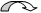 Синее небоСмотреть в окноСидеть домаУкажите словосочетание с главным словом – именем существительнымПознакомиться с ученикамиОсенний воздухЧитать журналУкажите словосочетание с главным словом – именем прилагательнымЗимний деньСкользкий полБронзовый от загараПо цели высказывания предложения делятсяНа восклицательные и невосклицательныеНа повествовательные и вопросительныеНа повествовательные, вопросительные и побудительныеПо эмоциональной окраске предложения делятся На восклицательные и невосклицательныеНа восклицательные и вопросительные На восклицательные,  невосклицательные и вопросительныеУкажите побудительное предложениеПойдите сюда.Какая прелесть!Неужели это правда?Какие члены предложения составляют грамматическую основу предложенияВторостепенные членыОднородные членыПодлежащее и сказуемоеУкажите предложение, в котором неправильно выделена грамматическая основаЧахлая рябина мокнет под  дождем.Белые облака тихо плыли по небу.В ясной тишине проходят тучки чередой ленивой.Укажите предложение, в котором между подлежащим и сказуемым нужно поставить тиреЛес красив и печален ранней осенью.Орёл летел над вершиной горы.Волга великая русская река.Укажите распространенное предложениеПроглянуло солнце.Из-за  туч проглянуло солнце.Дуб – дерево.Укажите, какой второстепенный член предложения отвечает на вопросы косвенных падежей и обозначает предметОбстоятельствоОпределение ДополнениеУкажите предложение, в котором неверно выделено дополнениеЛунный свет заливал поляну.Тучи скрыли солнце.Кудри берез расчесывает ветер.Укажите, какой второстепенный член предложения отвечает на вопросы какой? чей? И обозначает признак предметаОбстоятельствоОпределениеДополнениеУкажите предложение, в котором выделенное слово является определениемС утра шел сильный снег.Звезды усеяли ночное небо.Тиха украинская ночь.Укажите, как называется член предложения, который обозначает как, когда, где совершается действие, и отвечает на вопросы где? куда? откуда? как? и др.ОбстоятельствоОпределениеДополнениеУкажите предложение, в котором выделенное слово является обстоятельствомБагряная луна висит над домом.Лунная ночь больше побелела от мороза.Море глухо роптало и билось о берег.Укажите предложение с однородными членамиВ начале осени на яблоне висели крупные и сочные плоды.Волны с шумом бились о берег.Растворились в темноте рощи, исчезли поля.Укажите предложение с обобщающим словом (знаки препинания не расставлены)Книга наш советчик и друг.На столе лежали инструменты молоток стамеска щипцы.Синие розовые и голубые шары висели в зале.Какое из этих предложений сложное (знаки препинания не расставлены)Лес река озеро радовали глаза путника.Исчезают последние клочки снега и на свет появляется первая тропинка.Он привязал лошадь взобрался на угол сруба.